          ҠАРАР                                                                             РЕШЕНИЕ              14- заседание 			                                                                   28-созыва «Об утверждении Соглашения об информационном обмене сведениями в государственной информационной системе миграционного учета»В соответствии ч.3 ст.10 Федерального закона от 18.07.2006 № 109-ФЗ «О миграционном учете иностранных граждан и лиц без гражданства в РФ», с п.23 Положения о государственной информационной системе миграционного учета утвержденного Постановлением Правительства РФ от 14.02.2007 № 94 «О государственной информационной системе миграционного учета», со ст. 4,5 Федерального закона от 25.07.2002 № 114-ФЗ «О противодействии экстремисткой деятельности»,  Совет сельского поселения Сейтяковский сельсовет муниципального района Балтачевский район Республики Башкортостан  РЕШИЛ :1. Утвердить прилагаемое Соглашение между отделением Министерства внутренних дел России по Балтачевскому району и Администрацией сельского поселения Сейтяковский сельсовет муниципального района Балтачевский район Республики Башкортостан об информационном обмене сведениями в государственной информационной системе миграционного учета.2. Разместить настоящее решение  на официальном сайте администрации сельского  поселения Сейтяковский сельсовет муниципального района Балтачевский  район Республики Башкортостан.3. Настоящее решение вступает в силу со дня его подписания.Глава  сельского поселенияСейтяковский сельсовет муниципального районаБалтачевский районРеспублики Башкортостан	                                                       Э.С.Фаюршина	          с.Сейтяково                             28 мая   2021 года№ 14/23БАШКОРТОСТАН  РЕСПУБЛИКАҺЫБАЛТАС  РАЙОНЫМУНИЦИПАЛЬ  РАЙОНЫНЫҢҺӘЙТӘК  АУЫЛ СОВЕТЫАУЫЛ  БИЛӘМӘҺЕ  СОВЕТЫ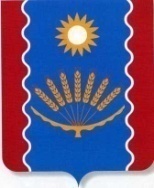       СОВЕТ СЕЛЬСКОГО  ПОСЕЛЕНИЯ         СЕЙТЯКОВСКИЙ  СЕЛЬСОВЕТ         МУНИЦИПАЛЬНОГО   РАЙОНА      БАЛТАЧЕВСКИЙ  РАЙОНРЕСПУБЛИКИ БАШКОРТОСТАНБАШКОРТОСТАН  РЕСПУБЛИКАҺЫБАЛТАС  РАЙОНЫМУНИЦИПАЛЬ  РАЙОНЫНЫҢҺӘЙТӘК  АУЫЛ СОВЕТЫАУЫЛ  БИЛӘМӘҺЕ  СОВЕТЫ      СОВЕТ СЕЛЬСКОГО  ПОСЕЛЕНИЯ         СЕЙТЯКОВСКИЙ  СЕЛЬСОВЕТ         МУНИЦИПАЛЬНОГО   РАЙОНА      БАЛТАЧЕВСКИЙ  РАЙОНРЕСПУБЛИКИ БАШКОРТОСТАН